ГАННІВСЬКА ЗАГАЛЬНООСВІТНЯ ШКОЛА І-ІІІ СТУПЕНІВПЕТРІВСЬКОЇ СЕЛИЩНОЇ РАДИ ОЛЕКСАНДРІЙСЬКОГО РАЙОНУКІРОВОГРАДСЬКОЇ ОБЛАСТІНАКАЗ17.08.2021                                                                                                           № 19-ус. ГаннівкаПро відрахування зі списку учнів Ганнівської загальноосвітньої школи І-ІІІ ступенівМаксимчука Дмитра СергійовичаНа підставі довідки комунального закладу загальної середньої освіти І-ІІІ ступенів «Дивосвіт»  Жовтоводської міської ради від 17.08.2021 року № 53НАКАЗУЮ:Відрахувати зі списку учнів 6 класу Ганнівської загальноосвітньої школи І-ІІІ ступенів МАКСИМЧУКА Дмитра Сергійовича, у зв’язку із переїздом батьків, з 17 серпня 2021 року.Класному керівнику 8 класу Ганнівської загальноосвітньої школи І-ІІІ ступенів – ЩУРИК Д.О. внести необхідні записи до класного журналу та особової справи.Секретарю Ганнівської загальноосвітньої школи І-ІІІ ступенів ЖУКОВІЙ М.С. внести необхідні записи до алфавітної книги.Контроль за виконанням даного наказу покласти на заступника директора з навчально-виховної роботи Ганнівської загальноосвітньої школи І-ІІІ ступенів ГРИШАЄВУ О.В.Директор школи                                                                                             О.КанівецьЗ наказом ознайомлені:                                                                                   О.Гришаєва М.ЖуковаД.Щурик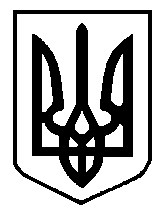 